Kære kommende 1.A Hjerteligt velkommen til Efterslægten. Vi håber at I glæder jer til jeres kommende 2 år, på World-Aid linjen – vi glæder os i hvert fald til at møde jer! 
Vi er jeres 5 tutorer – Freja, Josefine, Pelle, Ida-Marie og Matilde, og vores opgave er at give jer en god start på 2 fede, sjove og uforglemmelige år på Danmarks bedste skole. 
Jeres første skoledag, d 12/8-2020, vil vi stå klar ved skolens hovedindgang, med et skilt hvorpå der står 1.A (bare led efter det fedeste skilt, så finder I os). Vi vil efterfølgende b.la. vise jer rundt på vores dejlige skole, lave nogle get-to-know-eachother lege og selvfølgeligt introducere jer for jeres klasseteam der består af 2 af jeres lærere. 

Gennem jeres 2 år på World-Aid linjen, vil I b.la. opleve fede venskaber, fede lærere, spændende undervisning og ikke mindst uforglemmelige oplevelser med en studietur der bringer jer ud i verden for at hjælpe andre mennesker. I skal glæde jer! Vi som tutorer er klar på at hjælpe jer hvis I er i tvivl om noget eller har spørgsmål til festerne, fredagscafeerne, skoles udvalg osv. Vi glæder os til at møde jer og give jer en fed start på 2 uforglemmelige år! 

Kys og kram, XOXO, Kiss og klem, Bacia e abbraccia, küssen und umarmen, kossur og klemm, keam ning kram. Vi ses! Freja, Josefine, Pelle, Ida-Marie og Matilde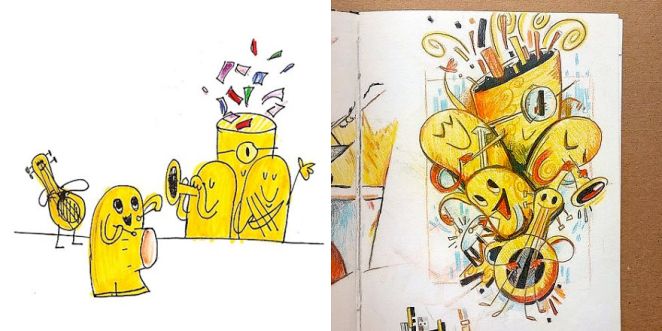 